Принято на сессииСовета депутатов 23.12.2019Р Е Ш Е Н И Еот 23 декабря 2019 г.                                  рп. Усть-Абакан                         №  97О внесении изменений в Решение Совета депутатов Усть-Абаканского района Республики Хакасия от 15.06.2017 № 75 «Об утверждении Генерального плана и Правил землепользования и застройки Расцветовского сельсовета Республики Хакасия».В соответствии со статьей 14 Федерального закона от 06.10.2003 № 131-ФЗ «Об общих принципах организации местного самоуправления в Российской Федерации», статьями 31 - 33 Градостроительного кодекса Российской Федерации, на основании ходатайства Главы Усть-Абаканского района, руководствуясь статьей 23 Устава муниципального образования Усть-Абаканский район,Совет депутатов Усть-Абаканского района Республики ХакасияРЕШИЛ:1.Внести в Решение Совета депутатов Усть-Абаканского района Республики Хакасия от 15.06.2017 № 75 «Об утверждении Генерального плана и Правил землепользования и застройки Расцветовского сельсовета Республики Хакасия» следующие изменения:1.1. В градостроительном регламенте территориальной зоны «Ж1 зона застройки индивидуальными жилыми домами» Правил землепользования и застройки Расцветовского сельсовета Республики Хакасия установить предельные минимальные размеры земельных участков, права на которые зарегистрированы до введения в действие Правил землепользования и застройки Расцветовского сельсовета, 
в 0,025 га.1.2. В градостроительном регламенте территориальной зоны «Сх2С зона садоводства и огородничества» Правил землепользования и застройки Расцветовского сельсовета Республики Хакасия установить минимальные и максимальные размеры земельных участков для вида разрешенного использования земельных участков «ведение огородничества» от 0,02 га до 0,04 га.1.3. Включить в градостроительный регламент территориальной зоны «Сх2С зона садоводства и огородничества» Правил землепользования и застройки Расцветовского сельсовета Республики Хакасия пункт 3 следующего содержания: «3. Образование новых земельных участков с видом разрешенного использования «ведение садоводства» осуществляется исключительно на основании утвержденной документации по планировке соответствующей территории.».2. Настоящее Решение вступает в силу после его официального опубликования в газете «Усть-Абаканские известия официальные».3. Направить настоящее Решение для подписания и опубликования в газете «Усть-Абаканские известия официальные» Главе Усть-Абаканского района 
Егоровой Е.В.Председатель Совета депутатов				ГлаваУсть-Абаканского района                                   	Усть-Абаканского района___________Владимиров В.М.			___________Егорова Е.В.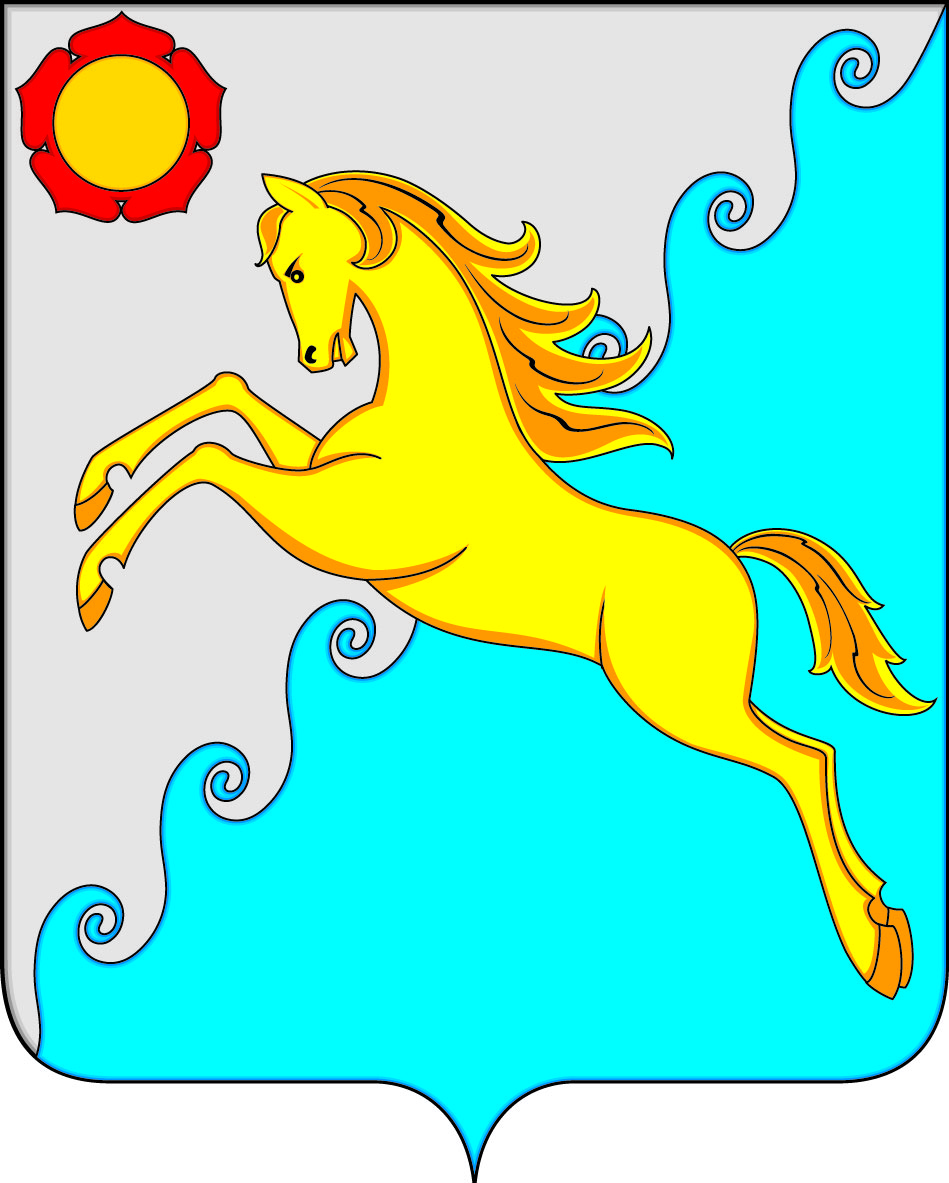 СОВЕТ ДЕПУТАТОВ УСТЬ-АБАКАНСКОГО РАЙОНА РЕСПУБЛИКИ ХАКАСИЯ